All definitions are in the binder or can be found in teacher’s website.Fluency is on back of the page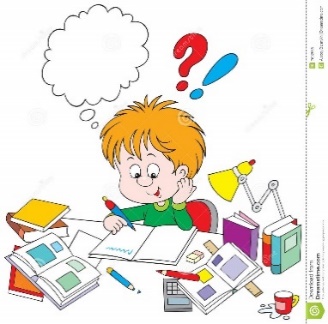 MondayTuesdayWednesdayThursdayFridaySpellingWrite words 3 times eachPut Words in ABC orderWrite a complete sentence with each word. PretestRetest if neededReading Read SOTWFluencyAR readHFW 136-140Read SOTWFluencyAR readHFW 136-140Read SOTWFluencyAR readHFW 136-140Story of Week TestFluency TestAR readTest HFWRetest if needed. MathMath Test – No HomeworkTwo Dimensional Figures 1B Two Dimensional Figures 2BTwo Dimensional Figures 3BTwo Dimensional Figures 4bScienceOrally Practice Science WordsOrally Practice Science WordsOrally Practice Science WordsOrally Practice Science WordsTestSpellingReading VocabularyScience Vocabulary1cuteallowedrock2buglepowerfulweathering3fuseinventedboulder4menuinstrumentpebble5fluteproductssand6museumdesignminerals7unitshape8usefultexture9tunecolor10Juneproperty11bowl12toast13building14machine 15scientist16means17old18any19same20tell